							……………………………………………………… , le………………………………………………… ..									(Lieu et date)DONNÉES PERSONNELLES DU PARENT				 D’UN MINEURNOM COMPLET :………………………………………………………………………………………………………	NOM COMPLET :………………………………………………………………………………………………………N° REF:			N° REF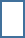 DATE DE NAISSANCE :       		DATE DE NAISSANCE	    	              jj                mm                        aaaa				             jj                 mm                        aaaaCOORDONNÉES :LIEU ACTUEL DE RÉSIDENCE				NOUVELLE ADRESSE DE RÉSIDENCE, SI DIFFÉRENTE DE L'ANCIENNE…………………………………………………………………………………………..	……………………………………………………………………………………………………………RUE, NUMÉRO DE MAISON/NUMÉRO D'APPARTEMENT				 RUE, NUMÉRO DE MAISON/NUMÉRO D'APPARTEMENT  ………………………………………………………………	  ……………………………………………………………………………….CODE POSTAL		 VILLE		 CODE POSTAL 		VILLE......................................................................................			ADRESSE VALABLE À PARTIR DE : ................................................................................................................................N° DE TÉLÉPHONE	 /FACULTATIF/	APPLICATIONPOUR RECEVEOIR UN AVANTAGE EN ESPÈCES POUR COUVRIR PAR SOI-MÊME LES FRAIS DE SÉJOUR SUR LE TERRITOIRE DE LA RÉPUBLIQUE DE POLOGNE POUR LES RAISONS SUIVANTES :PROTECTION ET MAINTIEN DES LIENS FAMILIAUXRAISONS ORGANISATIONNELLESLA RAISON DE MON APPLICATION EST QUE:……………………………………………………………………………………………………………………………………………………………………………………………………………………………………………………………………………………………………………………………………………………………………………………………………………………………………………………………………………………………….……………………………………………………………………………………………………………………………………………………………………………………………………………………….Je déclare avoir été informé de l'obligation d'informer l'autorité chargée de l'enquête de tout changement d'adresse et que, si l'obligation d'aviser l'autorité chargée de la procédure du changement d'adresse n'est pas remplie, la signification de la lettre avec l'ancienne adresse a un effet juridique.……………………………………………………………			……………………………………………………………DATE SIGNATURE DU PARENTTRADUCTION……………………………………………………………………………………………………………………………………………………………………………………………………………………………………………………………………………………………………………………………………………………………………………………………………………………………………………………………………………………………………………………………………………………………………………………………………………………………………………………..OPINION DU MEMBRE DE PERSONEL DU CENTRE:……………………………………………………………………………………………………………………………………………………………………………………………………………………………………………….....................................................................................................................................................................................................................................................		……………….		………………………DATE :		SIGNATURE :EN CAS D'ACCIDENT, VEUILLEZ INFORMER :............................................................................................   ⁺ ⁻   	NOM ET PRÉNOM NUMÉRO DE TÉLÉPHONEJe déclare être autorisé à fournir les données susmentionnées et que la personne à laquelle ces données se rapportent a été informée par mes soins des principes du traitement des données par l'Office des étrangers.					……………….		                   	 ………………………    DATE :			SIGNATURE DU PARENT